ALL DIFFERENT, ALL THE SAMEERASMUS+ PROJECT3RD MEETINGINCLUSION OF PEOPLE WITH SPECIAL NEEDSCEIP HERRERÍAS, LA UNIÓN, SPAIN13TH-15TH OCTOBER 2021PROGRAMMEWEDNESDAY 13TH OCTOBERTHURSDAY 14TH OCTOBERFRIDAY 15TH OCTOBER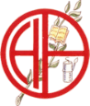 CEIP HERRERIAS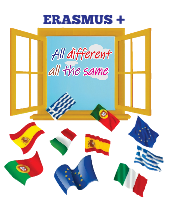 9.30HOpening speech by our Headmistress Antonia Maria9.45HWindow to our school.Our pupils introduce our town, our school and our culture to all the countries.Each centre presents their countries and their schools (10-12 min)11.00HRest11.30H The Alphabet Game. Our students read definitions, with the only clue of the first letter, about our program. Each centre has a data table where to write their results. At the end of the game the answers will be given.9.30HCEIP Herrerías presents Down´s Syndrome as a disability10.00HViewing a video about Asido Association. This is a Down’s Syndrome association.10.30HComplete a Google Form. Each centre looks for information about one disability and complete a Google Slide that will be present by students and unloaded at e-Twinning.12.00HRest12.30HCommunication with inclusive language.Many students communicate using pictograms. We are going to put ourselves in their places and we are going to guess songs, riddles, tales or legendary phrases just watching pictograms.9.30HFormative Activity. History of inclusion at schools. A speaker will tell us about this topic.10:00HVirtual viewing of three short films.The present ( with a questionnaire).Inclusion makes the world more vibrant.Tamara.10.45HKahoot about the short films.11.00HRest11.30HVirtual exercise. Look for an inclusive sentence and present its meaning.12.30HCertificates.